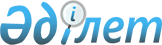 О внесении изменения в решение Восточно-Казахстанского областного маслихата от 10 октября 2018 года № 23/265-VI "Об определении перечня социально значимых сообщений по Восточно-Казахстанской области"Решение Восточно-Казахстанского областного маслихата от 4 ноября 2022 года № 20/179-VII. Зарегистрировано в Министерстве юстиции Республики Казахстан 9 ноября 2022 года № 30476
      Восточно-Казахстанский областной маслихат РЕШИЛ:
      1. Внести в решение Восточно-Казахстанского областного маслихата "Об определении перечня социально значимых сообщений по Восточно-Казахстанской области" от 10 октября 2018 года № 23/265-VI (зарегистрировано в Реестре государственной регистрации нормативных правовых актов под № 5687) следующее изменение:
      приложение к указанному решению изложить в новой редакции согласно приложению к настоящему решению.
      2. Настоящее решение вводится в действие по истечении десяти календарных дней после дня его первого официального опубликования. Перечень социально значимых сообщений по Восточно-Казахстанской области
					© 2012. РГП на ПХВ «Институт законодательства и правовой информации Республики Казахстан» Министерства юстиции Республики Казахстан
				
      Секретарь Восточно-Казахстанского областного маслихата

Д. Рыпаков
Приложение к решению 
Восточно-Казахстанского 
областного маслихата 
от 4 ноября 2022 года 
№ 20/179-VIIПриложение к решению 
Восточно-Казахстанского 
областного маслихата 
от 10 октября 2018 года 
№ 23/265-VI
   № п/н
Наименование городов и районов
Наименование социально значимых сообщений
1
Город Усть-Каменогорск
1) "Защита-Пристань"
1
Город Усть-Каменогорск
2) "Фабрика Рассвет-Аэропорт"
1
Город Усть-Каменогорск
3) "поселок Октябрский-Усть-Каменогорский вокзал"
1
Город Усть-Каменогорск
4) "Племстанция-Гидроэлектростанция"
1
Город Усть-Каменогорск
5) "Речной вокзал-Аблакетский причал"
1
Город Усть-Каменогорск
6) "поселок Октябрский-Гавань"
1
Город Усть-Каменогорск
7) "Речной вокзал-Титано-магниевый комбинат"
1
Город Усть-Каменогорск
8) "Фабрика Рассвет-Титано-магниевый комбинат"
1
Город Усть-Каменогорск
9) "Щербакова-Алтайская"
1
Город Усть-Каменогорск
10) "Речной вокзал-Опытное поле"
1
Город Усть-Каменогорск
11) "Железнодорожный мост-Ивушка"
1
Город Усть-Каменогорск
12) "Пристань-Аэропорт"
1
Город Усть-Каменогорск
13) "Усть-Каменогорский вокзал-Понтонный мост"
1
Город Усть-Каменогорск
14) "Усть-Каменогорский вокзал-Очистные"
1
Город Усть-Каменогорск
15) "Пристань-поселок Загородный"
1
Город Усть-Каменогорск
16) "Южная магистраль-поселок Октябрский"
1
Город Усть-Каменогорск
17) "Речной вокзал-Защита"
1
Город Усть-Каменогорск
18) "Пристань-Мелькомбинат"
1
Город Усть-Каменогорск
19) "Гидроэлектростанция-Понтонный мост"
1
Город Усть-Каменогорск
20) "Гидроэлектростанция-Дачи "Колос" 
1
Город Усть-Каменогорск
21) "Заводская-поселок Метталлург 2"
1
Город Усть-Каменогорск
22) "Заводская-Гидроэлектростанция"
1
Город Усть-Каменогорск
23) "Пристань-Титано-магниевый комбинат"
1
Город Усть-Каменогорск
24) "поселок Октябрский-поселок имени А.Куленова"
1
Город Усть-Каменогорск
25) "Понтонный мост-Геологическая"
1
Город Усть-Каменогорск
26) "Речной вокзал-Аэропорт"
1
Город Усть-Каменогорск
27) "Усть-Каменогорский вокзал-Ново-Ахмирова"
1
Город Усть-Каменогорск
28) "Детская областная больница-Самал"
1
Город Усть-Каменогорск
29) "Казцинк-посҰлок Металлург 2"
1
Город Усть-Каменогорск
30) "Пристань-Ивушка"
1
Город Усть-Каменогорск
31) "Усть-Каменогорский вокзал-проспект Аль-Фараби"
1
Город Усть-Каменогорск
32) "садовое общество "Надежда" - Ивушка"
1
Город Усть-Каменогорск
33) "поселок Октябрский-садовое общество "Радуга"
1
Город Усть-Каменогорск
34) "Садовая-Металлург 5"
1
Город Усть-Каменогорск
35) "Ново-Ахмирово-Ивушка"
1
Город Усть-Каменогорск
36) "Титано-магниевый комбинат-поселок Солнечный"
1
Город Усть-Каменогорск
37) "поселок Октябрский-Есенберлина"
1
Город Усть-Каменогорск
38) "поселок Октябрский-Тальниковая"
1
Город Усть-Каменогорск
39) "Речной вокзал-село Герасимовка"
1
Город Усть-Каменогорск
40) "село Прапорщиково-Усть-Каменогорский вокзал"
1
Город Усть-Каменогорск
41) "Пристань-Ушановский сельский округ"
1
Город Усть-Каменогорск
42) "Детская областная больница-Самсоновка"
1
Город Усть-Каменогорск
43) "Пристань-Подгорное"
1
Город Усть-Каменогорск
44) "поселок Ахмирова-Нурлы кош"
1
Город Усть-Каменогорск
45) "Усть-Каменогорский вокзал-поселок Металлург 2"
1
Город Усть-Каменогорск
46) "Геологическая-Тальниковая"
1
Город Усть-Каменогорск
47) "Кожедуба-фабрика "Рассвет"
1
Город Усть-Каменогорск
48) "Усть-Каменогорский вокзал-улица Жастар"
1
Город Усть-Каменогорск
49) "Ивушка-Аль-Фараби"
1
Город Усть-Каменогорск
50) "Речной вокзал-23-микрорайон"
1
Город Усть-Каменогорск
51) "Набережная имени Славского-областной противотуберкулезный диспансер"
1
Город Усть-Каменогорск
52) "поселок Ахмирово-Детская областная больница"
1
Город Усть-Каменогорск
53) "улица Жастар-торговый дом "Технодом"
1
Город Усть-Каменогорск
54) "улица Жастар-Электротовары"
1
Город Усть-Каменогорск
55) Титаномагниевый комбинат-22 километр"
2
город Риддер
1) "Полярная-Теплоэлектроцентраль"
2
город Риддер
2) "Рандеву-Гавань"
2
город Риддер
3) "Рандеву-Таловка (село Ливино)"
2
город Риддер
4) "5 микрорайон-Полярная"
2
город Риддер
5) "Риддер-Верхная Хариузовка"
2
город Риддер
6) "5 микрорайон-Риддерский металлургический комплекс"
2
город Риддер
7) "Автостанция-4 микрорайон"
2
город Риддер
8) "Автостанция-Белый луг"
2
город Риддер
9) "Автостанция-1 микрорайон"
2
город Риддер
10) "5 микрорайон -1 ворота обогатительной фабрики"
2
город Риддер
11) "село Коноваловка-Казахстан"
2
город Риддер
12) Автостанция-Дом отдыха"
2
город Риддер
13) "Риддер-Поперечное"
2
город Риддер
14) "Риддер-Бутаково"
2
город Риддер
15) "94 квартал-1 ворота обогатительной фабрики"
3
Глубоковский район
1) "Предгорное-Верхнеберезовский"
3
Глубоковский район
2) "Глубокое-Дачи"
3
Глубоковский район
3) "Глубокое-Веселовка"
4
Район Алтай
1) "Автостанция-Промышленная площадка"
4
Район Алтай
2) "Старый город-Западный"
4
Район Алтай
3) "Автостанция – улица Рабочая"
4
Район Алтай
4) "Промышленная площадка-Малосемейки"
4
Район Алтай
5) "Промышленная площадка-Западный"
4
Район Алтай
6) "улица Рабочая-Промышленная площадка"
4
Район Алтай
7) "Пихтовка-Поперечка"
4
Район Алтай
8) "Серебрянск-Алтай"
4
Район Алтай
9) "Серебрянск-Октябрьск"
4
Район Алтай
10) "Автостанция-Школа №7"
4
Район Алтай
11) "Автостанция-Станция технического обслуживания"
5
Зайсанский район
1)"По городу Зайсан"
5
Зайсанский район
2)"Зайсан-Кенсай-Шиликты"
5
Зайсанский район
3) "Зайсан-Айнабулак-Жамбыл-Дайыр-Куаныш-Биржан"
5
Зайсанский район
4) "Зайсан-Айнабулак-Когедай-Шалкар-Каратал-Улкен-Каратал"
5
Зайсанский район
5) "Зайсан-Айнабулак-Жамбыл-Кокжыра"
5
Зайсанский район
6) "Зайсан-Айнабулак-Сартерек"
5
Зайсанский район
7) "Зайсан-Кенсай-Жарсу-Бакасу-Саржыра"
5
Зайсанский район
8) "Зайсан-Карабулак"
5
Зайсанский район
9) "Зайсан-Кайнар"
5
Зайсанский район
10) "Зайсан-Жанатурмыс"
6
Катон-Карагайский район
1) "Улкен Нарын-Коктерек"
6
Катон-Карагайский район
2) "Бураново-Кирпичный завод"
6
Катон-Карагайский район
3) "Улкен Нарын-Ново-Поляковка"
6
Катон-Карагайский район
4) "Катон-Карагай-Аксу"
6
Катон-Карагайский район
5) "Катон-Карагай-Урыль"
6
Катон-Карагайский район
6) "Катон-Карагай-Берель"
7
Курчумский район
1) "Курчум-Калжыр-Маркаколь"
7
Курчумский район
2) Внутри села Курчум 
7
Курчумский район
3) "Акбулак-Курчум"
7
Курчумский район
4) "Акбулак-Маркаколь"
7
Курчумский район
5) "Курчум-Каратогай"
7
Курчумский район
6) "Курчум-Аксуат-Курчум"
7
Курчумский район
7) "Курчум-Калжыр-Боран"
8
Тарбагатайский район
1) "Тугыл-Акжар"
8
Тарбагатайский район
2) "Кабанбай-Акмектеп-Карасу-Акжар-Карасу-Акмектеп-Кабанбай"
9
Шемонаихинский район
1) "Барашки-Первомайский-Ново-Ильинка-Шемонаиха"
9
Шемонаихинский район
2) "Зевакино-Убинка-Первомайский-Шемонаиха"
9
Шемонаихинский район
3) "Шемонаиха-Большая Речка"
9
Шемонаихинский район
4)"Шемонаиха-Медведка"
9
Шемонаихинский район
5) "Шемонаиха-Пруггерово-Кенюхово-Горкуново-Сугатовка"
9
Шемонаихинский район
6) "Шемонаиха-Октябьское-Луговое"
10
Межрайонный (междугородный внутриобластной)
1)"Усть-Каменогорск-Риддер"
10
Межрайонный (междугородный внутриобластной)
2)"Риддер-Усть-Каменогорск"
10
Межрайонный (междугородный внутриобластной)
3)"Усть-Каменогорск-Первомайский"
10
Межрайонный (междугородный внутриобластной)
4)"Усть-Каменогорск-Предгорное"
10
Межрайонный (междугородный внутриобластной)
5)"Усть-Каменогорск-Предгорное через Уварово"
10
Межрайонный (междугородный внутриобластной)
6)"Усть-Каменогорск-Курчум"
10
Межрайонный (междугородный внутриобластной)
7)"Усть-Каменогорск-Большенарымское"
10
Межрайонный (междугородный внутриобластной)
8)"Усть-Каменогорск-поселок Алтайский"
10
Межрайонный (междугородный внутриобластной)
9)"Усть-Каменогорск-поселок Касыма Кайсенова"
10
Межрайонный (междугородный внутриобластной)
10)"Усть-Каменогорск-Белоусовка"
10
Межрайонный (междугородный внутриобластной)
11)"Усть-Каменогорск-Зайсан"
10
Межрайонный (междугородный внутриобластной)
12)"Усть-Каменогорск-Бобровка"
10
Межрайонный (междугородный внутриобластной)
13)"Усть-Каменогорск-Ауэзова"
10
Межрайонный (междугородный внутриобластной)
14)"Усть-Каменогорск-Шемонаиха через Верх-Убу"
10
Межрайонный (междугородный внутриобластной)
15)"Усть-Каменогорск-Тарханка"
10
Межрайонный (междугородный внутриобластной)
16)"Усть-Каменогорск-Голубой Залив-Айна"
10
Межрайонный (междугородный внутриобластной)
17)"Усть-Каменогорск-Малоубинка"
10
Межрайонный (междугородный внутриобластной)
18)"Усть-Каменогорск-Украинка"
10
Межрайонный (междугородный внутриобластной)
19)"Усть-Каменогорск-Караколь"
10
Межрайонный (междугородный внутриобластной)
20)"Усть-Каменогорск-Белое"
10
Межрайонный (междугородный внутриобластной)
21)"Усть-Каменогорск-Берель через Алтай"
10
Межрайонный (междугородный внутриобластной)
22)"Усть-Каменогорск-Отрадное"
10
Межрайонный (междугородный внутриобластной)
23)"Усть-Каменогорск-Новая Канайка"
10
Межрайонный (междугородный внутриобластной)
24)"Усть-Каменогорск-Самарское"
10
Межрайонный (междугородный внутриобластной)
25)"Усть-Каменогорск-Тройницкое"
10
Межрайонный (междугородный внутриобластной)
26)"Усть-Каменогорск-Глубокое"
10
Межрайонный (междугородный внутриобластной)
27)"Усть-Каменогорск-Алтай"
10
Межрайонный (междугородный внутриобластной)
28)"Усть-Каменогорск-Асу-Булак"
10
Межрайонный (междугородный внутриобластной)
29)"Усть-Каменогорск-Октябрьск"
10
Межрайонный (междугородный внутриобластной)
30)"Усть-Каменогорск-Серебрянск"
10
Межрайонный (междугородный внутриобластной)
31)"Усть-Каменогорск-Ново-Азовое"
10
Межрайонный (междугородный внутриобластной)
32)"Усть-Каменогорск-Шемонаиха через Первомайский"